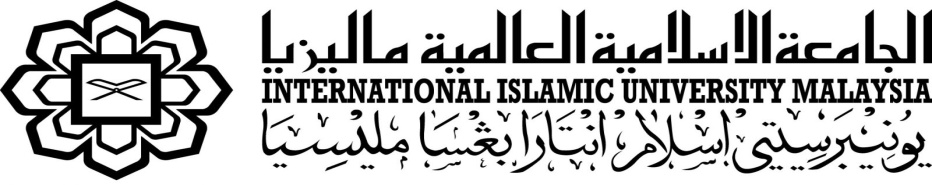 STUDENTS’ ATTENDANCE & PROCESSION/SEATING ARRANGEMENT COMMITTEEREQUEST FOR ASSISTANCE DURING CONVOCATIONName			: Matric No		:Tel. no (Handphone)	: Tel. no (Home)		:Home address		:Email address		: Kulliyyah		: Program		: Convocation date	: _____________   Convocation session	: _________Seat No.		: _____________Type of disability	:  Handicapped (legs)               on wheelchair               just had an operation 		   Pregnant	    _______ weeks		   Blind / low vision   Hearing impaired    Other health problem             Please state ______________________________Do you need special setting arrangement? : Yes / NoStudent’s signature:							Date: For further inquiry, you may call Br. Fadhlullah  at 0 11-1199 1989 Please email this form to fadhlullah@iium.edu.my 